ТЕЛЕФОН ДОВЕРИЯ ДЛЯ ДЕТЕЙ И ПОДРОСТКОВ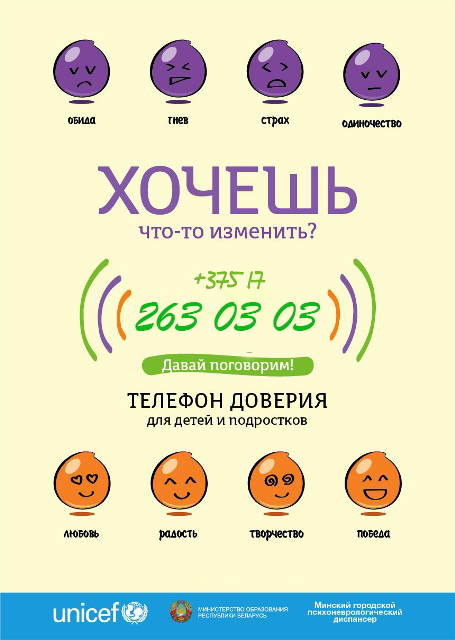 Общенациональная детская линия помощи: 8-801-100-16-11Общенациональная горячая линия для пострадавших от домашнего насилия:
8-801-100-88-01 (ежедневно с 08.00 до 20.00)Приемная Национальной комиссии по правам ребенка находится по адресу:220030, г. Минск, ул. Кирова, 16, каб.108, тел. 8-017-327-31-38Телефоны «Доверия» экстренной психологической помощиЦентры дружественного отношения к подросткамг. МинскОктябрьский р-н, ЦДП «Галс» УЗ «13-я городская детская клиническая поликлиника» ул. Кижеватова, д. 60, корп. Д,  тел. 8 (017) 398-31-63Первомайский р-н, ЦДП «Вместе» УЗ «11-я городская детская поликлиника» ул. Никифорова, 5, тел. 8 (017) 264-36-39Ленинский р-н, ЦДП «Парус надежды» УЗ «7-я городская детская поликлиника» ул. Плеханова, 127, тел. 8 (017) 368-32-34Заводской р-н, ЦДП «Успех» УЗ «23-я городская детская поликлиника» ул. Герасименко, 22, корп. 2, тел. 8 (017) 291-20-39Советский р-н, ЦДП«Ювентус» УЗ «17-я городская детская клиническая поликлиника» г. Минск, ул. Кольцова, 53/1, тел. 8 (017) 261-02-19Московский р-н, ЦДП «Доверие» УЗ «8-я городская детская поликлиника» ул. Есенина, 66, тел. 8 (017) 272-22-94Центральный р-н, ЦДП «Синяя птица» УЗ «4-я городская поликлиника» пр. Победителей, 93, тел. 8 (017) 369-74-00Фрунзенский р-н,  ЦДП «Юникс» УЗ «4-я городская детская клиническая поликлиника», ул. Налибокская,15, тел. 8 (017) 209-85-61Витебская областьЦЗМ «Откровение» УЗ «Полоцкая детская поликлиника» г. Полоцк, ул. Е.Полоцкой,18, тел. 8 (0214) 42-76-55ЦЗМ «Диалог» УЗ «Новополоцкая детская поликлиника» г. Новополоцк, ул. Калинина, 5, тел. 8 (0214) 51-90-90, +37529-594-52-76Витебский ЦЗМ г. Витебск, ул. Чкалова, 14В, тел. 8(0212) 57-24-71, справка 8 (0212) 57-78-79ЦЗМ «Надежда» УЗ «Оршанская центральная поликлиника» детская поликлиника № 1,  г. Орша, ул. Пионерская, 15, тел. 8 (0216) 51-17-21Брестская областьЦДП «Вместе» УЗ «Брестская городская детская поликлиника №1» г. Брест, ул. Кирова, 82, тел. 8 (0162) 20-96-71ЦДП Надежда» УЗ «Пинская центральная поликлиника» филиал «Детская поликлиника г. Пинска», ул. Завальная, 18,  тел. 8 (0165) 35-16-58ЦДП «Контакт» УЗ «Барановичская детская городская больница» г. Барановичи, ул. Чкалова, 2, тел. 8 (0163) 42-20-68Консультативно-информационный центр «Диалог» УЗ «Столинская ЦРБ» г. Столин, ул. Дзержинского, 102, тел. 8 (0165) 52-42-87Гродненская областьЦДМ «Контакт» филиал УЗ «Гродненская центральная городская поликлиника» детская поликлиника № 2 г. Гродно, ул. Гагарина, 18, тел. 8 (0152) 96-44-66ЦДМ «Позитив» г. Гродно, тел. 8 (0152) 74-22-82Гомельская областьЦентр здоровья молодежи «Юность»  филиал № 3 ГУЗ «Гомельская центральная городская детская поликлиника»  г. Гомель, ул. Быховская, 108, тел. 8 (0232) 47-36-12, 47-86-14ЦДП «Ветразь» УЗ «Жлобинская ЦРБ», детская поликлиника г. Жлобин, ул. Воровского, 1,  тел. 8 (02334) 22-8-29ЦДП «Новое поколение» УЗ «Светлогорская центральная районная больница» детская поликлиника г. Светлогорска, ул. Луначарского, 92, тел. 8 (02342) 70-7-19ЦДП УЗ «Рогачевская ЦРБ»  г. Рогачев, ул. Дзержинского, 17, тел. 8 (02339) 21-4-86ЦДП «Гармония» УЗ «Речицкая центральная районная больница»  родильный дом, женская консультация  г. Речица, ул.Трифонова, 119, тел. 8 (02340) 44-3-93, 91-1-33ЦДП «Афродита» УЗ «Добрушская ЦРБ» г. Добруш, ул. Чапаева, 3, тел. 8 (2333) 76-4-37Могилевская областьЦДП «Импульс» УЗ «Бобруйская городская детская больница» филиал детская поликлиника № 2  г. Бобруйск, ул.Советская д.116, тел. 8 (0225) 70-43-53ЦДП «Альтернатива» Филиал № 4 УЗ «Могилевская детская поликлиника» г. Могилев, ул. Симонова, 55Б,  тел. 48-88-42, факс 8 (0222) 48-40-76ЦДП «Доверие» УЗ «Горецкая центральная районная больница» г. Горки, пр.Интернациональный, 2,  тел. 8 (0223) 36-15-05Минская областьУЗ «Березинская центральная больница» г. Березино, ул. М. Романович, 6,  тел. 8 (01715) 54-2-29ЦЗМ УЗ «Вилейская ЦРБ» г. Вилейка, ул. Маркова, 27, тел. 8 (01771) 56-4-51ЦЗМ УЗ «Дзержинская центральная районная больница» детская консультация г. Дзержинск, ул. Октябрьская, 72, тел. 8 (01716) 65-1-99ЦДП УЗ «Клецкая центральная районная больница» г. Клецк, ул. Партизанская, 6, тел.(8-01793) 53-1-07УЗ«Крупская центральная районная больница» г. Крупки, ул. Черняховского, 2, тел. 8 (01796) 55-9-61УЗ «Любанская центральная районная больница» г. Любань, ул. Первомайская, 97А, тел. 8 (01794) 54-1-34УЗ «Молодечненская центральная районная больница», поликлиника № 1 г. Молодечно, ул. Ф.Скорины, 5, тел. 8 (0176) 76-90-74УЗ «Несвижская центральная районная больница» г. Несвиж, ул. Сырокомли, 29, тел. 8 (01770) 66-5-61ЦПМ «Доверие» УЗ «Слуцкая ЦРБ» Слуцк, ул. Чайковского, 21, тел. 8 (01795) 53-1-10ЦЗПиМ УЗ «Солигорская ЦРБ»  г. Солигорск, ул. Коржа, 1, тел. 8 (0174) 22-11-22ЦЗПМ УЗ «Столбцовская ЦРБ» г. Столбцы, ул. Ленинская, 164, тел. 8 (01717) 54-6-43ЦДП УЗ «Червенская ЦРБ» г. Червень, ул. Барыкина, 60, тел.8 (01714) 54-7-83ЦЗМиП «Доверие» УЗ «Борисовская ЦРБ», отделение ГУО «Социально-педагогический центр Борисовского района» г. Борисов, ул. 8 Марта, 6, тел. 8 (0177) 66-7-10ЦДП УЗ «Воложинская ЦРБ» г. Воложин, ул. М. Горького, 13, тел. 8 (0177) 25-57-33ЦЗМиП УЗ «Жодинская центральная городская больница» городская поликлиника  г. Жодино, ул. 50 лет Октября, 17, тел.8 (01775) 34-8-46УЗ «Копыльская центральная районная больница» г. Копыль, ул. Советская, 50, тел.8 (01719) 54-3-04Центр подростков и молодежи г. Логойск, ул. Победы, д. 35, тел. 8 (01774) 20-6-91ЦЗПиМ УЗ «Минская ЦРБ» д. Боровляны, ул. Фрунзенская 1, поликлиника Минской ЦРБ, тел. 505-25-85ЦЗПиМ УЗ «Мядельская ЦРБ» г. Мядель, ул. Коммунистическая, 23, тел. 59-1-35ЦЗПиМ УЗ «Марьиногорская ЦРБ» г. Марьина Горка, Пуховичский район, ул. Новая Заря, 36А, тел. 8 (01713) 60-7-29ЦДП «Родник надежды» УЗ «Смолевичская центральная районная больница» г. Смолевичи, ул. Первомайская, 101, тел. 8 (01776) 50-8-34ЦЗПиМ «Надежда» УЗ «Стародорожская центральная больница», Минская обл. г. Старые Дороги ул. Московская, 82, тел. 8 (01792) 39-0-84ЦДП УЗ «Узденская ЦРБ» г. Узда, ул. Степанова, 11, тел. 8 (01718) 55-5-76РегионТелефонг. Минскг. Минскдля взрослых8-017-352-44-448-017-304-43-70для детей и подростков8-017-263-03-03г. Брест8-016-240-62-26г. Витебск8-021-261-60-60г. Гомель8-023-231-51-61г. Гродно170
(номер доступен только для жителей Гродненской области)г. Могилев8-022-247-31-61Минская область8-017-202-04-01